What: 		Regular Meeting AgendaWhen: 	October 26, 2023Time: 		3:30 p.m.Where: 	Harney County Courthouse Basement Conference RoomMeeting IDmeet.google.com/jtz-zwcg-xhuPhone Numbers(PIN: 		Meeting Content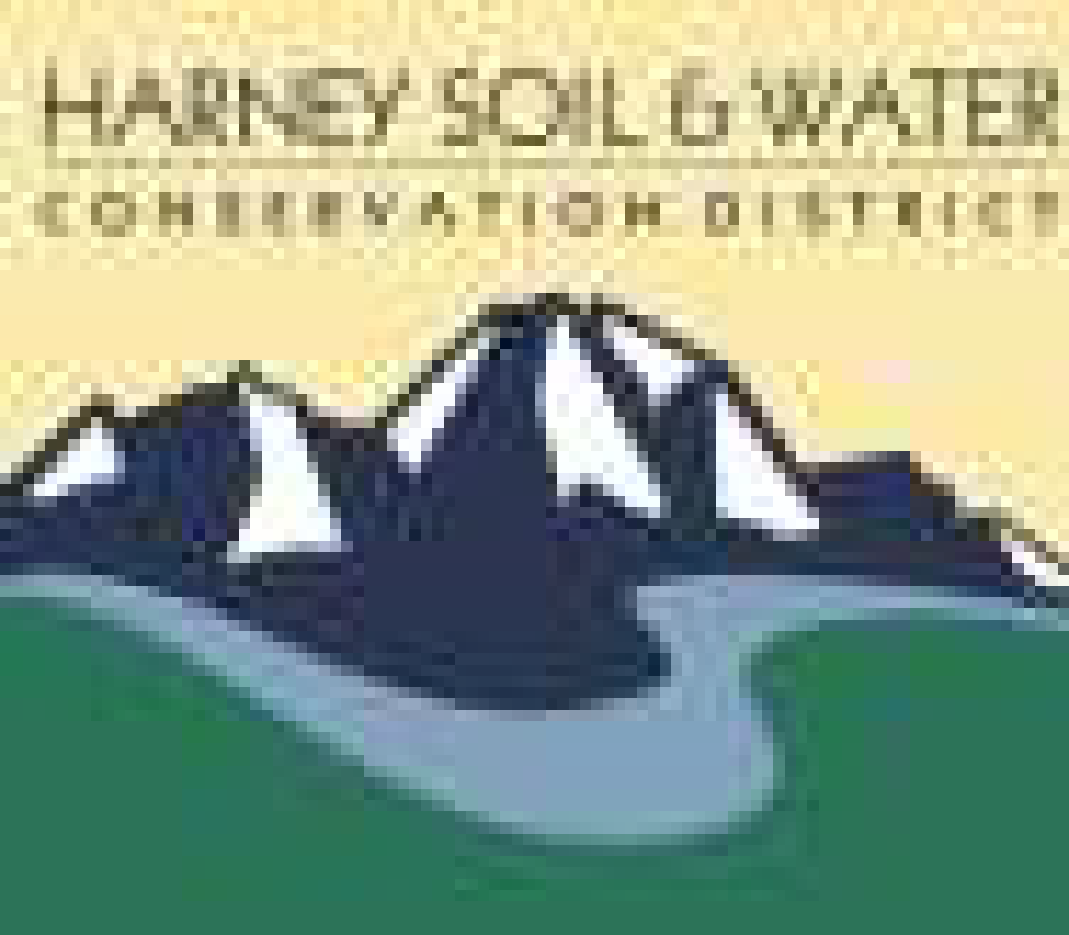 Harney Soil & Water Conservation DistrictPO Box 848530 Hwy 20 South, Hines, OR 97738Phone: 541.573.6446Email: admin@harneyswcd.net3:30 p.m.            Call meeting to order3:35 p.m.Approve Agenda (action item)3:40 pmReview/Approve September Financials (action item)3:55 pmReview/Approve September meeting minutes (action item)4:05 pmMeeting determination for November and December (action item)4:20 pmUpdate on USDA Service Center Purchase (discussion)4:35 pmOACD Board Elections (Action Item, need signature)4:50 pmUpdate on BLM Sage Grouse Amendments (discussion)5:00 pmODFW Sage Grouse Mapping (update)5:10 pmSB775 (discussion)5:20 pm OWEB small grant program (action item)5:25 pmPublic Comment5:30 pm Adjourn